Indicator 13: Transition Standards -- PerformanceOregon districts improved their initial compliance on the eight transition standards from 2012-13 to 2013-2014.  No standard has reached the federally required target of 100% compliance.Six of the eight standards showed performance equal to or better than any previous year.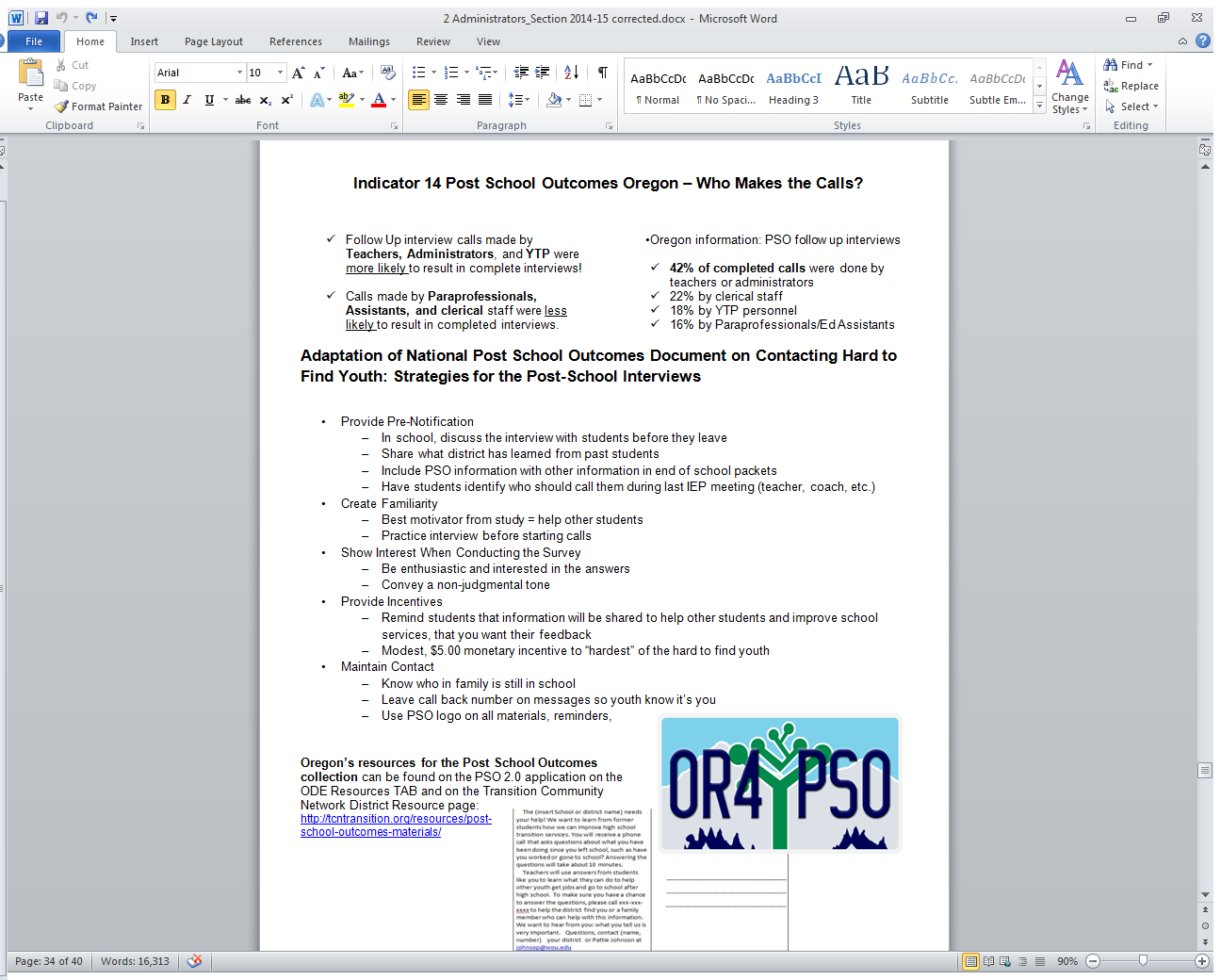 Federal Reporting YearFederal Reporting YearFederal Reporting YearFederal Reporting YearFederal Reporting YearInitial Compliance - Standards 20092010201120122013Invite Student92%93%94%88%93%Age Appropriate Transition Assessment87%88%93%89%94%Preferences, Interests, Needs, and Strengths (PINS)97%98%98%97%99%Postsecondary Goals85%90%92%91%95%Transition services90%95%95%93%94%Course of Study89%92%93%89%94%Annual Goals94%98%98%96%98%Agencies Identified/Invited as Appropriate 95%97%96%93%98%